            REGISTRATION / CONSENT FORM          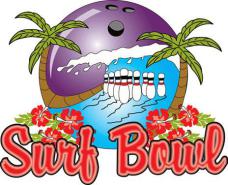 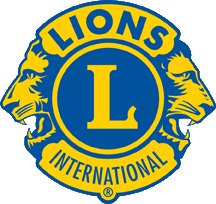 OCTOBER 5, 2019Sign-in at 12:30 Bowling at 1PMNAME_______________________________________________________________________PHONE_____________________CELL PHONE___________________Email Address:__________________________________________________________IMPORTANT: MINOR (UNDER 18) MUST HAVE THIS WAIVER SIGNED BY PARENT/ GUARDIANSIGNATURE OF PARENT/GUARDIAN: _________________________________________________DATE:_____________________IN CASE OF EMERGENCY PLEASE CONTACT:NAME:__________________________________________PHONE #  _            ________Point of Contact:  Carol Boyer at 760-575-2880 or cboyer6282@gmail.com                               SPONSORSHIP FORM                  Name of SponsorAmount